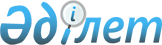 О внесении изменений и дополнения в постановление Правительства Республики Казахстан от 26 ноября 2004 года N 1237
					
			Утративший силу
			
			
		
					Постановление Правительства Республики Казахстан от 9 апреля 2007 года N 280. Утратило силу постановлением Правительства Республики Казахстан от 19 сентября 2014 года № 995      Сноска. Утратило силу постановлением Правительства РК от 19.09.2014 № 995.      Правительство Республики Казахстан  ПОСТАНОВЛЯЕТ : 

      1. Внести в  постановление Правительства Республики Казахстан от 26 ноября 2004 года N 1237 "Некоторые вопросы Министерства индустрии и торговли Республики Казахстан" (САПП Республики Казахстан, 2004 г., N 47, ст. 586) следующие изменения и дополнение: 

      1) в подпункте 10) пункта 6 слова ", по инвестициям", исключить; 

      2) в  Перечне организаций, находящихся в ведении Министерства индустрии и торговли Республики Казахстан, утвержденном указанным постановлением: 

      в разделе "Акционерные общества": 

      строки, порядковые номера 1, 2, 3 и 8, исключить; 

      дополнить строкой, порядковый номер 14, следующего содержания: 

      "14. Акционерное общество "Фонд устойчивого развития "Қазына", город Астана."; 

      3) в  Перечне организаций, находящихся в ведении Комитета промышленности и научно-технического развития Министерства индустрии и торговли Республики Казахстан, утвержденном указанным постановлением: 

      в разделе "Акционерные общества": 

      строку, порядковый номер 10, исключить; 

      4) Перечень организаций, находящихся в ведении Комитета по инвестициям Министерства индустрии и торговли Республики Казахстан, утвержденный указанным постановлением, исключить. 

      2. Настоящее постановление вводится в действие со дня подписания.        Премьер-Министр 

      Республики Казахстан 
					© 2012. РГП на ПХВ «Институт законодательства и правовой информации Республики Казахстан» Министерства юстиции Республики Казахстан
				